Curso vacacional de idioma checo para niños principiantes9. - 20. 8.2021- Diariamente 8-12 h (4 horas por día)- Una forma divertida de enseñanza- Escuela Primaria U Uranie en Praga 7 + parques, parques infantiles, planetario, museos, Stromovka ...- GRATISMás información e inscripción: tel. 603-372-148, TaichT@Praha7.czPŘIHLÁŠKA NA SKUPINOVÉ DOUČOVÁNÍ ČESKÉHO JAZYKA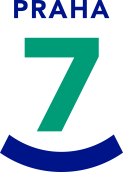 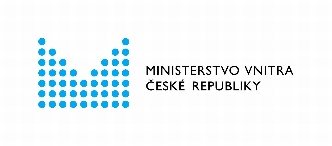 Jméno a příjmení dítěte:Datum narození dítěte:Jméno a příjmení zákonného zástupce (rodiče):Třída:Telefon a e-mail na zákonného zástupce:Dítě po doučování odchází:Samostatně domů                    ANO   -   NEPodpis zákonného zástupce: